678175, Мирнинский район,   п. Чернышевский ул. Каландарашвили 1 «А». Телефон 7-32-59, факс 7-20-89.  E-mail: adm-ok@mail.ruП О С ТА Н О В Л Е Н И Е№__52___ от « __15__ » __04__ 2022 г.о внесении изменений в постановление ГлавыМО «Посёлок Чернышевский» от 20.05.2019г. № 48 «Об утверждении Положения об оплате труда   работников муниципального бюджетного учрежденияДом культуры «Вилюйские Огни» МО «Посёлок Чернышевский» Мирнинского района Республики Саха (Якутия)»     Во исполнение постановления Правительства Республики Саха (Якутия) от 22.03.2022 № 155 «О повышении заработной платы работников учреждений бюджетного сектора в Республике Саха (Якутия)» и приказом Министерства труда и социального развития Республики Саха (Якутия) от 06 апреля 2022 г. № 607-ОД «О размерах окладов (должностных окладов) по профессиональным квалификационным группам общеотраслевых должностей служащих и профессий рабочих», приказа Министерства культуры и духовного развития Республики Саха (Якутия) от 7 апреля 2022 г. № 182-ОД  «О внесении изменений в Положение об оплате труда работников государственных учреждений  в сфере культуры, искусства, кинематографии и архивного дела, утвержденного приказа Министерства культуры и духовного развития Республики Саха (Якутия) от 20 февраля 2019 г. № 48Внести в Положение об оплате труда работников муниципального казённого учреждения Дома культуры «Вилюйские огни» МО «Посёлок Чернышевский» Мирнинского района РС(Якутия), утверждённого  Постановлением от 20.05.2019г. № 48 и вступившего в силу с 01 сентября 2019 года следующие изменения:В разделе 3 Положения таблицу изложить в следующей редакции: В разделе 4 таблицу изложить в следующей редакции:Муниципальному бюджетному учреждению Дом культуры «Вилюйские Огни» МО «Посёлок Чернышевский» Мирнинского района Республики Саха (Якутия) (Пряжников Н.Н.):2.1. внести соответствующие изменения в локальные нормативные акты, регламентирующие оплату труда работников МБУ ДК «Вилюйские Огни»;2.2. обеспечить заключение соответствующих дополнительных соглашений к трудовым договорам с работниками в соответствии с настоящим постановлением;И.о. главного бухгалтера МО «Посёлок Чернышевский» (Батомункуевой О.А..):не допускать снижения уровня заработной платы (без премии) работников;привести в соответствие с настоящим постановлением штатное расписание МБУ ДК «Вилюйские Огни».Настоящее постановление вступает в силу со дня официального опубликования и распространяется на правоотношения, возникшие с 1 апреля 2022 года.Опубликовать настоящее постановление на официальном сайте МО «Мирнинский район» (www.алмазный-край.рф).Контроль исполнения настоящего постановления возложить на и.о. директора МБУ Дом культуры «Вилюйские Огни» Пряжникова Н.Н.  Глава МО «Посёлок Чернышевский»                                              Л.Н.ТрофимоваРоссийская ФедерацияРеспублика Саха (Якутия)Мирнинский районАДМИНИСТРАЦИЯМУНИЦИПАЛЬНОГО ОБРАЗОВАНИЯ«Поселок Чернышевский»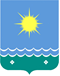  Россия Федерацията               Саха Өрөспүүбүлүкэтэ Мииринэй оройуона«Чернышевскай бөhүөлэгэ»МУНИЦИПАЛЬНАЙ ТЭРИЛЛИИДЬАhАЛТАТАПрофессиональные квалификационные 
группыКвалификационные 
уровниРазмер оклада (должностного оклада) (в рублях)Общеотраслевые должности служащих первого уровня1 квалификационный уровень5769Общеотраслевые должности служащих первого уровня2 квалификационный уровень5 803Общеотраслевые должности служащих второго уровня1 квалификационный уровень5 900Общеотраслевые должности служащих второго уровня2 квалификационный уровень5995Общеотраслевые должности служащих второго уровня3 квалификационный уровень6 479Общеотраслевые должности служащих второго уровня4 квалификационный уровень6 769Общеотраслевые должности служащих второго уровня5 квалификационный уровень7 253Общеотраслевые должности служащих третьего уровня1 квалификационный уровень7 349Общеотраслевые должности служащих третьего уровня2 квалификационный уровень7 640Общеотраслевые должности служащих третьего уровня3 квалификационный уровень8 221Общеотраслевые должности служащих третьего уровня4 квалификационный уровень8 704Общеотраслевые должности служащих третьего уровня5 квалификационный уровень9 671Общеотраслевые должности служащих четвертого уровня1 квалификационный уровень9 863Общеотраслевые должности служащих четвертого уровня2 квалификационный уровень10 154Общеотраслевые должности служащих четвертого уровня3 квалификационный уровень   10 347Профессиональные квалификационные группыКвалификационные уровниРазмер оклада (должностного оклада)(в рублях)Общеотраслевые профессии рабочих первого уровня1 квалификационный уровень5 061Общеотраслевые профессии рабочих первого уровня2 квалификационный уровень5 328Общеотраслевые профессии рабочих второго уровня1 квалификационный уровень5 769Общеотраслевые профессии рабочих второго уровня2 квалификационный уровень5 981Общеотраслевые профессии рабочих второго уровня3 квалификационный уровень6 234Общеотраслевые профессии рабочих второго уровняквалификационный уровень  6 447